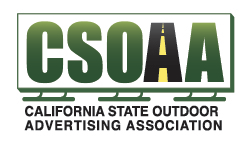 SPONSORSHIP – 2021 ANNUAL MEMBERSHIP MEETING – October 11th – 12th, 2021 The Ritz-Carlton, Lake Tahoe13031 Ritz Carlton Highlands Ct., Truckee, CA 96161(530) 562-3000Sponsorship OpportunitiesSponsors will receive recognition at the hosted event both verbally and through signage.  Online recognition will also appear on the CSOAA website under the Upcoming Events – Annual Meeting page. Reasons to SponsorConnect with Industry LeadersIncrease Brand                     Recognition Enhance Customer RelationshipsEvents in Convention Schedule Order for Sponsorship: Conference Snack Break YESCO				$ 1,500.00Cocktail Reception _______________________________	$ 5,000.00Dinner Party _____________________________________	$ 10,000.00Golf Prizes and Gifts Formetco				$ 500.00Golf Lunch Boxes Formetco				$ 800.00Golf Beverage Cart Formetco				$ 500.00Annual Meeting Supporter:   Gold: $5,000.00    Silver: $2,500.00    Bronze $1,000.00     Other: ______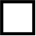 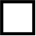 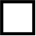 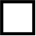 - - - - - - - - - - - -- - - - - - - - - - - - - - - - - - - - - - - -  - - - - - - - - - - - - - - - - - - - - - - - - - - - - - -  - -  - - - Company  ________________________________________________________Address  _________________________________________________________City  _____________________________  State  _______  Zip Code  _________Telephone Number  ________________________________________________Sponsorship Approved by  ___________________________________________				(Please type or print name)Sponsorship Amount Approved for 2021 Annual Meeting		$  ______________For questions, or to discuss additional sponsorship opportunities, please contact Kevin Murray at (916) 446-7843 or via email: kmurray@lobbycal.com.  Thank you very much for your consideration and continued support to CSOAA!Please return form and check to:CSOAA  -  1215 K Street, Suite 1500   -   Sacramento, CA  95814